 WNIOSEK O PRZYJĘCIE DZIECKA 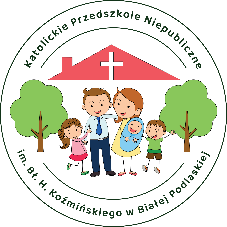 do Katolickiego Przedszkola Niepublicznego im. Bł. Honorata Koźmińskiego w Białej PodlaskiejProsimy o przyjęcie naszego dziecka do przedszkola na rok 2023/24 od dnia ………...........................DANE OSOBOWE DZIECKA:Miejsce zameldowania dziecka. Wypełniamy, jeśli jest inne niż miejsce zamieszkania…………………………………………………………………………………………………………………………………………………………………….... …………………………………………………………………………………………………………………………………………………………………..…...II. DANE OSOBOWE RODZICÓW / OPIEKUNÓW PRAWNYCHIII.  INFORMACJE UZUPEŁNIAJĄCEZgodnie z art. 155 Prawo Oświatowe, prosimy o podanie informacji, które mogą wpłynąć 
na funkcjonowanie dziecka w przedszkolu (stan zdrowia dziecka, alergie, stosowana dieta, przebyte choroby, urazy, ewentualne potrzeby specjalne itp.)………………………………………………………………………………………………………………………………………………..……………………………………………………………………………………………………………………………………………………………………..……………………………………………………………………………………………………………………………………………………………………..……………………Jakie są Państwa oczekiwania wobec przedszkola?………………………………………………………………………………………………………………………………………………………………..………………………………………………………………………………………………………………………………………………………………..………………………………………………………………………………………………………………………………………………………………..Proszę o uzasadnienie motywów wyboru katolickiego przedszkola dla Państwa dziecka:  ………………………………………………………………………………………………………………………………………………………………..………………………………………………………………………………………………………………………………………………………………..………………………………………………………………………………………………………………………………………………………………..………………………………………………………………………………………………………………………………………………………………..Pouczenie:Administratorem danych osobowych zawartych we wniosku oraz załącznikach do wniosku jest Katolickie Przedszkole Niepubliczne im. Bł. Honorata Koźmińskiego w Białej Podlaskiej z siedzibą przy ul. Janowskiej 55, tel. 730 120 005, e-mail: sekretariat@kpnbp.plPełna treść klauzuli informacyjnej do rekrutacji znajduje się na stronie przedszkola: kpnbp.pl 
w zakładce dokumenty. Dane osobowe zawarte w niniejszym wniosku i załącznikach do wniosku będą wykorzystywane wyłącznie dla potrzeb związanych z postępowaniem rekrutacyjnym, prowadzonym na podstawie Ustawy z 14 grudnia 2016 r. - Prawo oświatowe (Dz.U. 2021 poz. 1082).Oświadczenia wnioskodawcy:Świadomi odpowiedzialności karnej z art. 233 Kodeksu Karnego oświadczamy, podane we wniosku oraz załącznikach do wniosku dane są zgodne z aktualnym stanem faktycznym.Wyrażamy zgodę na przetwarzanie danych osobowych zawartych w niniejszym wniosku 
i załącznikach do wniosku dla potrzeb związanych z postępowaniem rekrutacyjnym zgodnie 
z wnioskiem oraz zgodnie z przepisami Ustawy z dnia 10 maja 2018 r. o ochronie danych osobowych (Dz.U. 2018 poz. 1000).Składając wniosek o przyjęcie dziecka do Katolickiego Przedszkola Niepublicznego 
im. Bł. H. Koźmińskiego deklarujemy, że będziemy szanować katolicki charakter przedszkola 
i współpracować z jego dyrekcją i nauczycielami w wypełnianiu misji i postanowień Statutu Przedszkola, zakładających promowanie wartości, będących fundamentem pracy przedszkola 
(Bóg, człowiek, rodzina i Ojczyzna).……………………..……………………………….. 			……………………..………………………………..czytelny podpis Matki/prawnego opiekuna                                   czytelny podpis Ojca/prawnego opiekuna Nazwisko Imię Drugie imięPESELData urodzeniaMiejsce urodzenia Miejsce zamieszkania dzieckaMiejsce zamieszkania dzieckaMiejsce zamieszkania dzieckaMiejsce zamieszkania dzieckaMiejsce zamieszkania dzieckaUlica (pełna nazwa)	Ulica (pełna nazwa)	Ulica (pełna nazwa)	Nr domuNr lokaluKod pocztowyMiejscowośćMiejscowośćMiejscowośćMiejscowośćWojewództwoPowiat	GminaGminaGminaDaneMATKA /opiekun prawnyOJCIEC /opiekun prawnynazwisko i imię adres zamieszkania(jeśli jest inny niż adres zamieszkania dziecka)nr telefonuadres e-mailmiejsce pracytelefon do pracy 